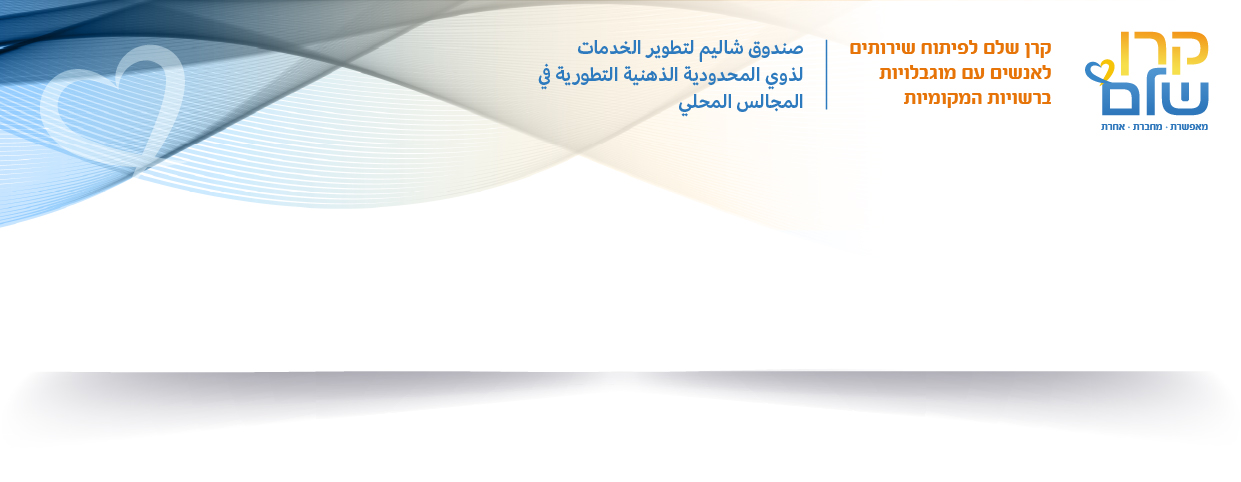 טופס הגשת בקשה להשתתפות במיזם הכשרות המשפטית במחלקות לשירותים חברתיים ברשויות המקומיות 2023               יש למלא את הטופס באמצעות המחשב בלבד. טפסים שימולאו בכתב יד לא יתקבלו!יש לשלוח את טופס הבקשה באמצעות דוא"ל, בפורמט קובץ word  בלבד+ מנהל האגף יכול לחתום עם חתימה דיגיטלית או לחילופין יש לסרוק את חתימתו.את הבקשה יש להגיש עד ליום ג', כג' תמוז תשפ"ג, 12.07.2023 בשעה 16:00, באמצעות הדוא"ל לכתובתsganot@kshalem.org.ilלעיון ומידע נוסף בקול הקורא באתר קרן שלם.ד.   קהל היעד :  ה. כמה מתוך המשתתפים עוסקים בטיפול באנשים עם מוגבלות בלבד : ה.   מספר משתתפים (מינימום 10) :  ז.   מיקום המפגש הפרונטלי:  שימו לב-וועדת ההיגוי תבחר עשר רשויות מכל הרשויות שיגישו בקשות, וזאת על פי שיקולי מגוונים וקריטריונים שנקבעו מראש.הרישום אינו מבטיח השתתפות.חתימת מנהל/ת האגף לשירותים חברתיים :   שם :             תאריך:               חתימה וחותמת:  _______________                          שם הרשותשם איש קשר ברשות ותפקידומס' נייד איש קשרתאריך הגשת הבקשהמייל איש קשר